RIWAYAT HIDUPZulviani, Lahir pada tanggal tanggal 18 September 1995 di Sepabatu Polewali Mandar. Zulviani adalah anak Pertama dari 4 bersaudara, Putri dari pasangan bapak Subuki dan Ibu Ernawati. Penulis menempuh pendidikan formal pada tingkat Taman Kanak-kanak di Tk Perwanida Majene pada tahun 2000 dan tamat pada tahun 2001. Pada tahun yang sama penulis melanjutkan pendidikan dasar di SDN 6 Kamp.Baru Majene dan tamat pada tahun 2007. Pada tahun yang sama, Penulis melanjutkan pendidikan di SMP Neg.3 Majene dan tamat pada tahun 2010. Pendidikan sekolah menengah atas di tempuh di  SMA Negeri 1 Majene dan tamat pada tahun 2013 jurusan IPA. Pada tahun 2013 penulis melanjutkan pendidikannya di Perguruan Tinggi Negeri yakni Universitas Negeri Makassar Fakultas Ilmu Pendidikan dengan mengambil jurusan Pendidikan Luar Biasa Program Studi Strata 1.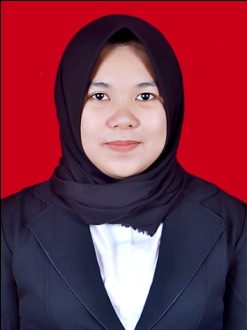 